Contestants must be nominated and parent/guardian must give permission for the nomination.Nominator must complete ALL information on nomination form.Please type or print with black ink.See the last page for what to include in this packet.Mail the application to the address on the last page.Information about the NomineeName of Nominee: _______________________________________________________________________Address: _________________________________________________________________________________City: _____________________________________  State: __________  Zip: __________________________Home Phone: (______)_______________________ Date of Birth: __________________  Age: ________Grade: ________________________ School: __________________________________________________Parent / Guardian Names: ________________________________________________________________Email of Parent / Guardian: _______________________________________________________________How long has nominee lived in the state of Kansas? ________________________________________Disability InformationType of Disability: _________________________________________________________________________Date of Onset: ______________  Does the nominee use a wheelchair for daily mobility? _______Type of Wheelchair:    Manual Wheelchair _______________    Power Wheelchair _____________What transportation does the nominee have for getting to public places?__________________________________________________________________________________________Attributes of NomineeCommunity / School Involvement (please list any activities, volunteer experiences, clubs, etc, that the nominee is involved in within their school or community):_________________________________________________________________________________________________________________________________________________________________________________________________________________________________________________________What five words would you use to describe the nominee?____________________________________   4.   ___________________________________2.   ____________________________________   5.   ___________________________________3.   ____________________________________Please use the lines below to write a nominating paragraph that will be used in the selection process. The paragraph should include some background information about your Nominee and the reasons why she should be selected as our Little Miss Wheelchair Kansas!__________________________________________________________________________________________________________________________________________________________________________________________________________________________________________________________________________________________________________________________________________________________________________________________________________________________________________________________________________________________________________________________________________________________________________________________________________________________________________________________________________________________________________________________________________________________________________________________________________________________________________________________________________________________________________________________________________________________________________________________________________________________________________________________________________________________________________________________________________________________________________________________________________________Nomination VideoIt’s time to get the nominee involved! You have told us a lot about this wonderful young lady, but we want to get to know her a little bit more. Each nomination form must be accompanied by a 5-minute video from the nominee. This video will give us a better idea of the nominee’s personality, enthusiasm, and ability to communicate. Within this video, the nominee must answer the following questions:Tell us your name, age, and what school that you go to.What do you want people to know about you? What activities do you enjoy doing?What makes you different from your peers? How do you feel about being different?How would you feel about being Little Miss Wheelchair Kansas, if chosen?What do you want to be when you grow up?Nomination videos can either be sent with the application on a CD or flash drive, or they can be emailed to littlemisswheelchairkansas@gmail.com. If emailing, please email on the same day that you put the nomination form in the mail. The nomination will not be considered complete until we have received the form and video. If you have any questions about creating or sending this video, please email littlemisswheelchairkansas@gmail.com. Information about NominatorName of Nominator: _____________________________________________________________________Address: _________________________________________________________________________________City: ________________________________________ State: __________  Zip:________________________Phone: (______)___________________________ Relationship to Nominee: _______________________Email: ____________________________________________________________________________________I hereby certify that the foregoing information is true and correct to the best of my knowledge, information, and belief. I understand that submission of this nomination form does not automatically make my nominee the new Little Miss titleholder (she will be entered into the pool of contestants). If signing as a parent / guardian, I agree to my child being nominated as a Little Miss contestant and agree to assist her in fulfilling her duties as a titleholder, if selected. I further understand that participation as a contestant is subject to the rules and practices of Ms. Wheelchair Kansas, Inc.______________________________________________________        ______________________________ 	Signature of Nominator					Date		______________________________________________________        ______________________________ 	Signature of Parent/Guardian					Date		Mail application to:    		Things to include with this nomination:Little Miss Wheelchair Kansas	1. Completed Nomination FormAttn: Rory Shaver			2. One Portrait of Contestant (to be used in program)1400 Chase Place, Apt. A9 	3. Nomination Video from Nominee (emailed or enclosed)Manhattan, KS 66502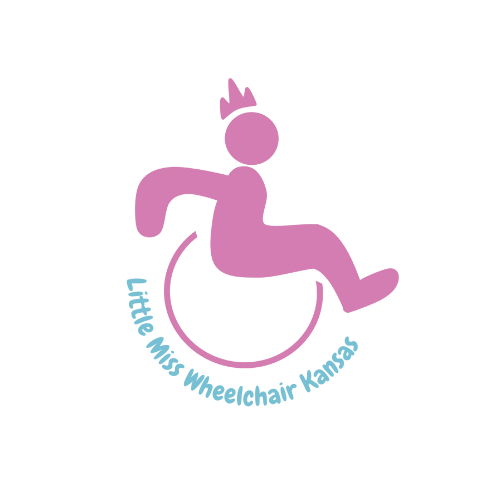 Contestant Nomination FormDeadline:  Must be postmarked by January 7 preceding the annual event